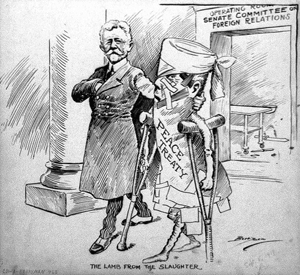 I SeeIt MeansAnalysis (4-6 Sentences): Analysis (4-6 Sentences): 